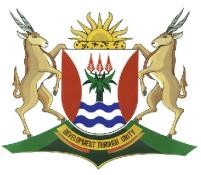 CONSUMER STUDIES	 GRADE 10 	TERM 2 	WEEK 3FOOD STORAGE 		MARKING GUIDELINESQUESTION 11.1		1.1.1	Perishable foodsAre foods that will go bad within one to three days. 		(2)1.1.2	Non – perishable foodsFoods can last for longer than two weeks at room temperature.(2)1.2												(10)1.31.3.1	Recycling 									(1)1.3.2When Consumers are using the three Rsthey will be practicing recycling which reduces litter in the environmentland or environmental Pollution will be reducedand the natural environment will be conserved  and waste will be reduced, thus saves the energy and reduces manufacturing costs  Recycling creates jobs  for the unemployed consumers and  provides income for the unemployed consumers .							(Any 5)			(5)											[20]1.1PERISHABLE FOODSEMI PERISHABLENON-PERISHABLECEJBDGFAHI